(Block 1, Phase 1: P5/S6/A10, P2/S3/A6, P3/S4/A8, P1/S2/A5)	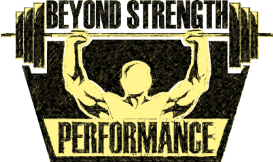 Phase 1 Goal: Work on shoulder mobility while progressing in the main lifts.  This month is about setting a solid base to build on!Workout DatesWorkout A (P = Straight Sets/S = Eccentric Emphasis, Straight Sets/A = None/C = Density)Workout B (P = Straight Sets/S = Eccentric Emphasis, Straight Sets/A = None/C = Density)Workout C (P = None/S = None/A = Straight Sets/C = Timed)Neural Charge (15:00-25:00)Recovery Cardio (45:00-60:00)Ideal schedule:Monday – ATuesday – Neural or Recovery Cardio (we will make a post to help you know what to choose here)Wednesay – BThursday – Neural or Recovery CardioFriday – CSaturday – Off, Neural, or Recovery CardioSunday - Off, Neural, or Recovery CardioYou can play around with the days, but try and keep a day between the main workout days (a  B; B  C) Mobility FocusShoulders1)A2)B3)C4)A5)B6)C7)A8)B9)C10)A11)B12)CExercise Name(1)RPE(4)RPE(7)RPE(10)RPEA1. Lower Power (pick one for month)Kettlebell SwingClean Grip Countermovement JumpSeated Vertical Jump3 x 56-73 x 56-72 x 57-84 x 56-7A2. Strong First Plank Clusters3 x (6 x :05)-3 x (6 x :05)-2 x (6 x :05)-4 x (6 x :05)-A3. Shoulder Mobility (pick one for month)Rib Grab T-Spine RotationLumbar Locked T-Spine Rotation3 x 8/-3 x 8/-2 x 3-5/-4 x 3-5/-B1. Squat (pick one for month)GobletDouble Kettlebell Front SquatFront SquatBack Squat4 x 6 (3XX2)7-84 x 6 (3XX2)7-83 x 6 (3XX2)8-95 x 6 (3XX2)7-8B2. Barbell Row (pick one for month)Chest SupportedHead SupportedBent Over Row4 x 67-84 x 67-83 x 68-95 x 67-8B3. Shoulder CARsChild’s Pose or Standing4 x 5/-4 x 5/-3 x 5/-5 x 5/-C1. 1:00 Density Conditioning (pick one for the month)Bodyweight SquatKettlebell SwingRower, 10 “reps” = 150mAssault Bike, 10 “reps” = .1 Miles10 x 1010 x 1012 x 108 x 10Exercise Name(2)RPE(5)RPE(8)RPE(11)RPEA1. Upper Power (pick one for month)Overhead Medicine Ball SlamChest Pass Medicine Ball ThrowClap Push-up3 x 56-73 x 56-72 x 57-84 x 56-7A2. ¼ Turkish Get Up3 x 6/6-73 x 6/6-72 x 6/7-84 x 6/6-7A3. Shoulder Mobility (pick one for month)Rib Grab T-Spine RotationLumbar Locked T-Spine Rotation3 x 8/-3 x 8/-2 x 3-5/-4 x 3-5/-B1. Press (pick one for month)Dumbbell Floor PressBarbell Floor PressDumbbell Chest PressBench Press4 x 6 (3XX2)7-84 x 6 (3XX2)7-83 x 6 (3XX2)8-95 x 6 (3XX2)7-8B2. Deadlift (pick one for month)Hex BarConventional Rack PullSumo Rack Pull4 x 67-84 x 67-83 x 68-95 x 67-8B3. Shoulder CARsChild’s Pose or Standing4 x 5/-4 x 5/-3 x 5/-5 x 5/-C1. 1:00 Density ConditioningBodyweight SquatKettlebell SwingRower, 10 “reps” = 150mAssault Bike, 10 “reps” = .1 Miles10 x 1010 x 1012 x 108 x 10Exercise Name(3)RPE(6)RPE(9)RPE(12)RPEA1. Barbell RDL3 x 10 (2121)73 x 10 (2121)72 x 10 (2121)84 x 10 (2121)7A2. Press (pick one for month)Single Arm Dumbbell Chest PressStanding Single Arm Landmine Press3 x 10/ (2121)73 x 10/ (2121)72 x 10/ (2121)84 x 10/ (2121)7A3. Shoulder Mobility (pick one for month)Rib Grab T-Spine RotationLumbar Locked T-Spine Rotation3 x 8/-3 x 8/-2 x 3-5/-4 x 3-5/-B1. Goblet Split Squat3 x 10/ (2121)73 x 10/ (2121)72 x 10/ (2121)84 x 10/ (2121)7B2. 3-Point Dumbbell Row3 x 10/ (2121)73 x 10/ (2121)72 x 10/ (2121)84 x 10/ (2121)7B3. Shoulder CARsChild’s Pose or Standing4 x 5/-4 x 5/-3 x 5/-5 x 5/-C1. Conditioning (Heart Rate 150-170)Pick one thing (treadmill, elliptical, bike, etc…) and get after itMay be done as a second session later in the day2 x 5:00/3:00-2 x 5:00/3:00-3 x 5:00/3:00-2 x 5:00/3:00-Exercise NameAll SessionsA1. Short Response Plyo Push-up3-5A2. Box Jump3-5A3. Strong First Plank Clusters3-5 x :05A4. Lunge Jump Switches (max height)2-3/A5. ½ Floor Batwing Clusters3-5 x :05Exercise NameA1. Recovery Cardio (Heart Rate 120-150)Pick one thing (treadmill, elliptical, bike, etc…) and get after it